NO / SINIF:A1.2.A. Aşağıda cümleleri uygun sözcüklerle tamamla-yınız. (5x5 puan)Kalori …………………………… birimidir.Birim	zamandaki	salınım	sayısına…………………………………… denir.2.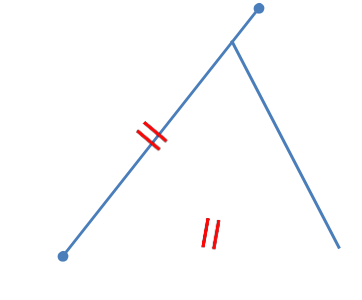 6FL 4F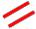 3.4.5.(	)(	)(	)(	)(	)1.Transformatörde	akım	çekilen	sargıya…………………………………… denir.Kondansatörde ……………………………depolanır.Basit harmonik harekette denge noktasına yaklaştık-ça kuvvet ……………………………. .B.	Aşağıdaki cümlelerden doğru olanların yanına “D”, yanlış olanların yanına da “Y” yazınız. (5x5 puan)Bir sığacın üzerinden AC akım geçebilir.Isı boşlukta yayılmaz.Transformatör akımı yalnızca yükseltmeye yarar.Kondansatörler seri bağlanırsa sığa artar.Transistörler elektronik sinyalleri kuvvetlendir-mek için kullanılır.Aşağıda problemlerin çözümlerini yapınız. (5x10 puan)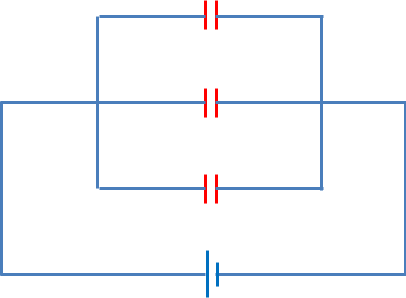 C1=1μFC2=2μFC3=3μF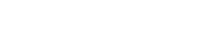 V=100VŞekildeki gibi paralel bağlı kondansatörlere 100 volt-luk bir gerilim uygulanıyor. Buna göre,Sistemin eşdeğer sığası kaç μF dır?Her bir kondansatörün yükü kaç C dur?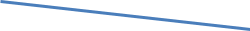 2FSığalar 6F, 4F, 2F olan üç kondansatör şekildeki gibi bağlanmıştır.Buna göre, K-L arasındaki eşdeğer sığa kaç F dir?20 Ω luk bir dirençten geçen alternatif akımın bu dirençte harcadığı güç 80 W tır.Gerilimin maksimum değeri kaç V tur?4.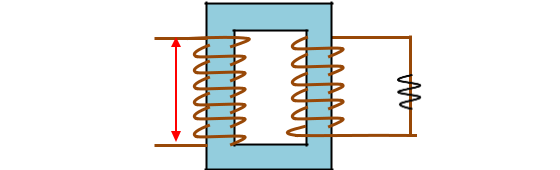 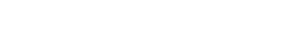 Şekildeki transformatörün verimi %100’dür. Girişe 240 V uygulanırsa,V2 gerilimi kaç volt olur?Çıkıştaki 10 Ω luk direnç üzerindeki akım kaç A olur?5.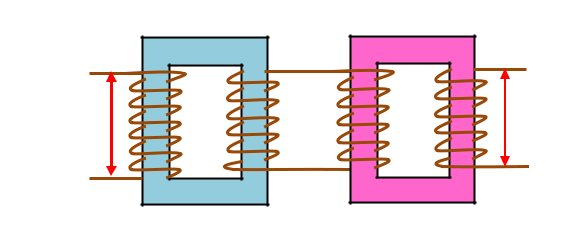 Şekildeki gibi bağlanmış ideal X ve Y transformatörle-rinin K, L, M ve P bobinlerinin sarım sayıları sırasıyla 3N, 2N, 4N ve N dir.X transformatörüne 120 voltluk alternatif gerilim uygulandığında, Y den kaç voltluk gerilim elde edi-lir?Sınav süresi 1 derstir.ADI SOYADI:İTO VAKFI SÜLEYMAN TAŞTEKİN MESLEKİ VE TEKNİK ANADOLULİSESİ 2021-2022 ÖĞRETİM YILI 12. SINIFLAR FİZİK DERSİ 1. DÖNEM 2. YAZILI SINAVILİSESİ 2021-2022 ÖĞRETİM YILI 12. SINIFLAR FİZİK DERSİ 1. DÖNEM 2. YAZILI SINAVIAASORULARSORULARPRV2V1 = 240 voltR=10ΩN1 = 1200N2 = 400XYKLMPV13N4NNV2V13N2NNV22Ngirişçıkış